Psychologiepraktikum im Kompetenzzentrum Schulpsychologie zu vergeben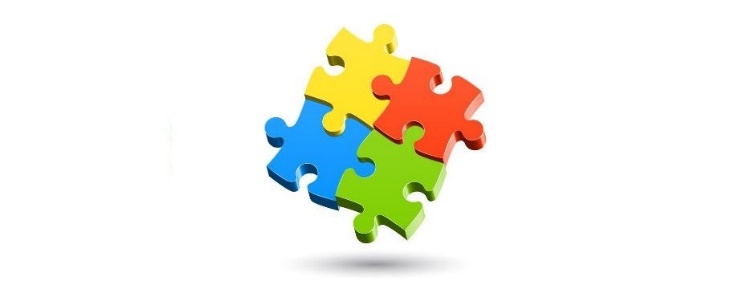 Seit August 2017 entsteht als Kooperationsprojekt zwischen dem Hessischen Kultusministerium und der Goethe-Universität Frankfurt das Kompetenzzentrum Schulpsychologie. Wir befassen uns u.a. mit der Professionalisierung der hessischen Schulpsycholog/innen durch einen Ausbau systematischer Beratungs-, Präventions- und Interventionsangebote. Außerdem bearbeiten wir die Themen Wissenschafts-Praxis-Transfer, Evaluation und Migration. Wir vergeben fortlaufend Praktika, die in Voll- oder Teilzeit absolviert werden können.Sie verfügen über…solide psychologische Grundkenntnisseeine hohe Fähigkeit zum selbständigen Denken und Arbeiteneinen gewissenhaften Arbeitsstilgute Kenntnisse über die vorhandenen universitären Strukturen (Bibliothek etc.)Freude daran, eigene konzeptionelle Ideen einzubringen und umzusetzenKenntnisse der einschlägigen Computerprogramme Ihre Aufgaben sind u.a….Literaturrecherche zu verschiedenen ThemenDateneingabe und DatenaufbereitungUnterstützung bei (Fortbildungs-)VeranstaltungenKreative Prozessunterstützung (z.B. was die „Logo-Findung“ angeht)Wir freuen uns auf Ihre aussagekräftige Bewerbung, die Sie bitte online (und bitte in einem PDF-Dokument) an Dr. Claudia Dickhäuser: Dickhaeuser@paed.psych.uni-frankfurt.de oder an Dr. Gerhard Bachmann: gerhard.bachmann@paed.psych.uni-frankfurt.de senden.